学生微信端“双选会”报名操作指引关注微信公众号公众号搜索名称：昆医就业或扫描下方二维码进行关注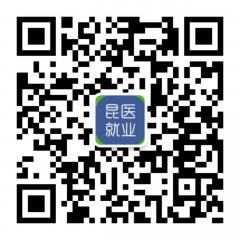 进入“双选会”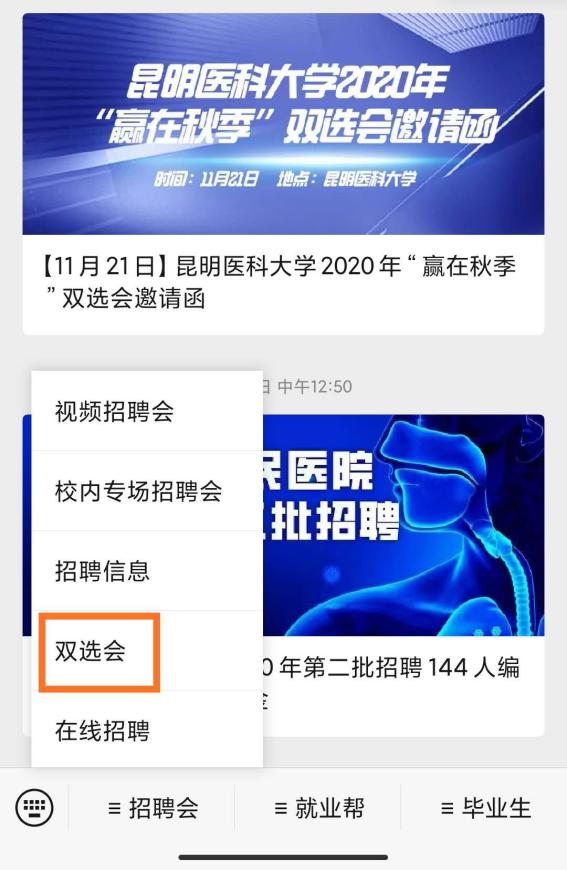 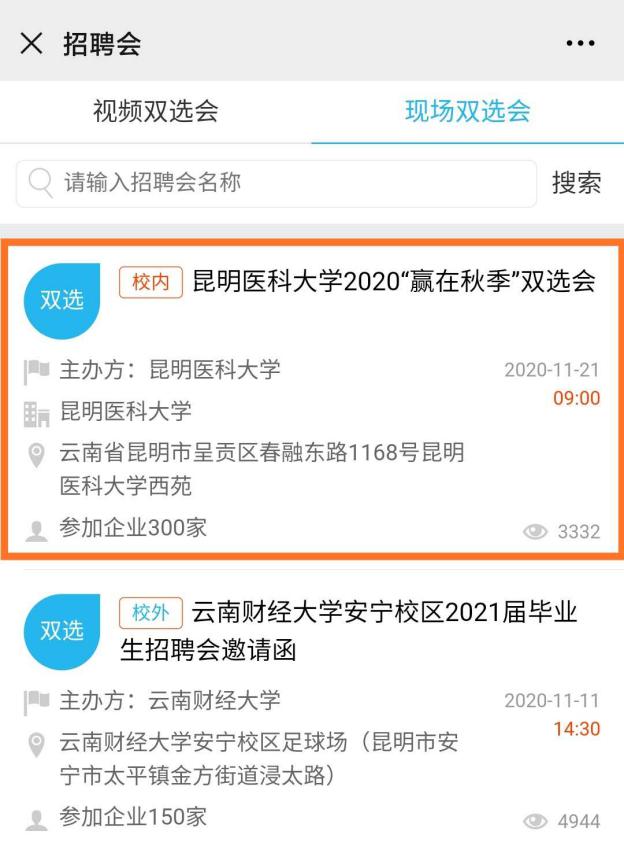 领取二维码电子票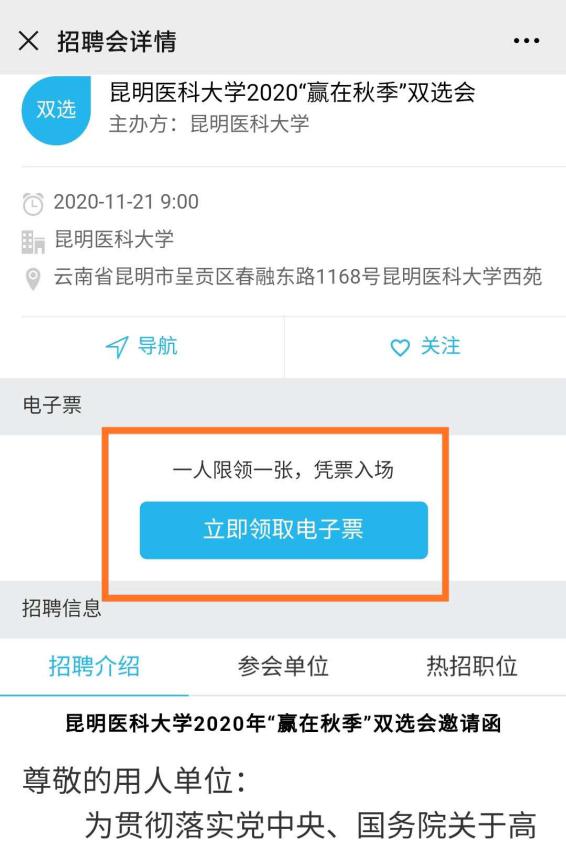 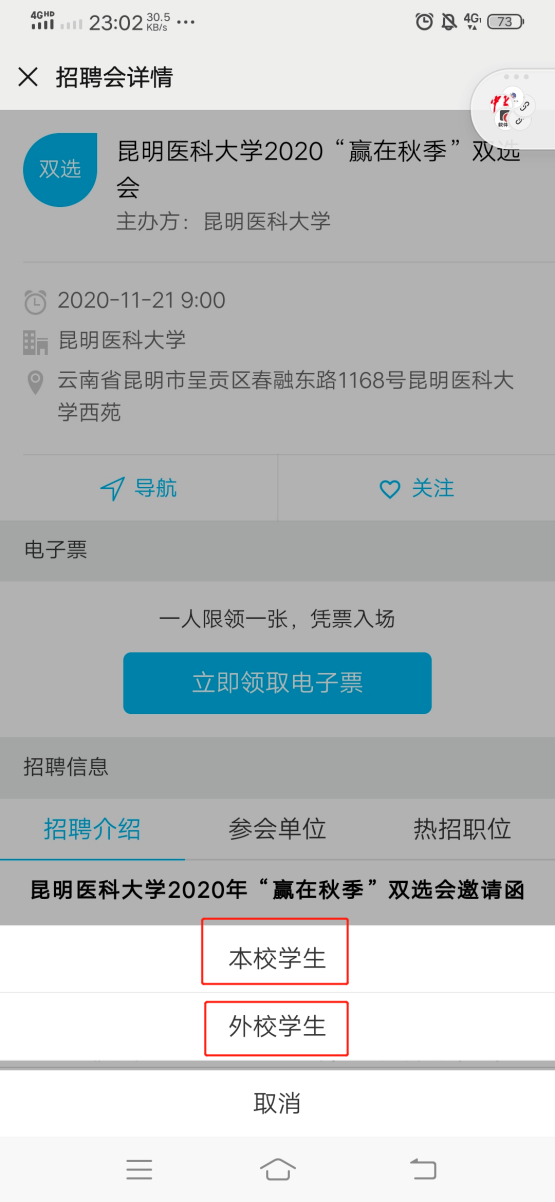 1.本校（昆明医科大学）学生登录认证后领票
  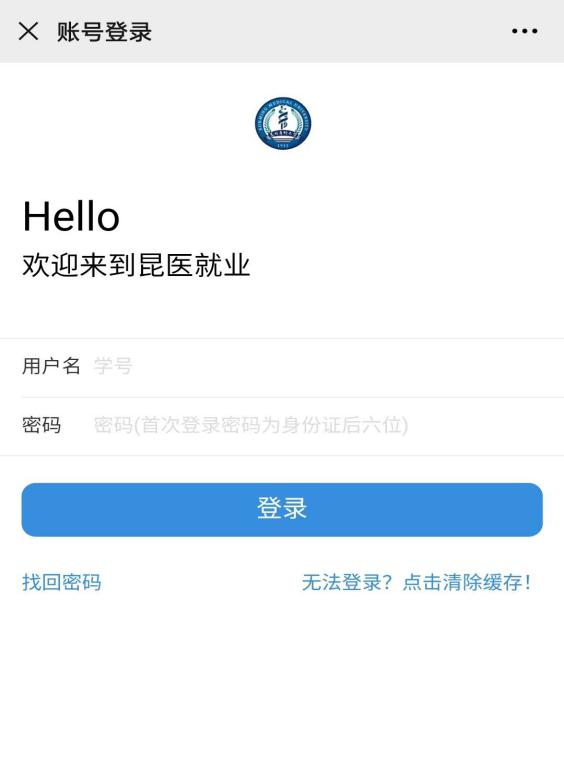 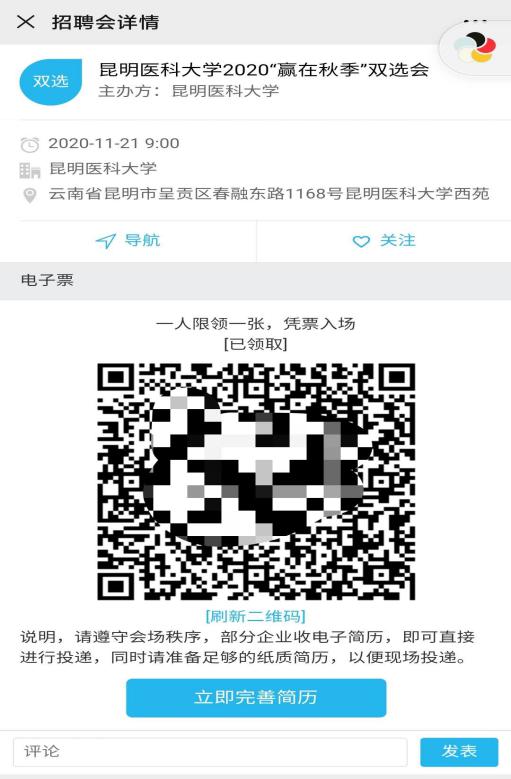 2.外校学生填报信息（未认证为任何学校毕业生的请关注“云就业”公众号注册后再领票）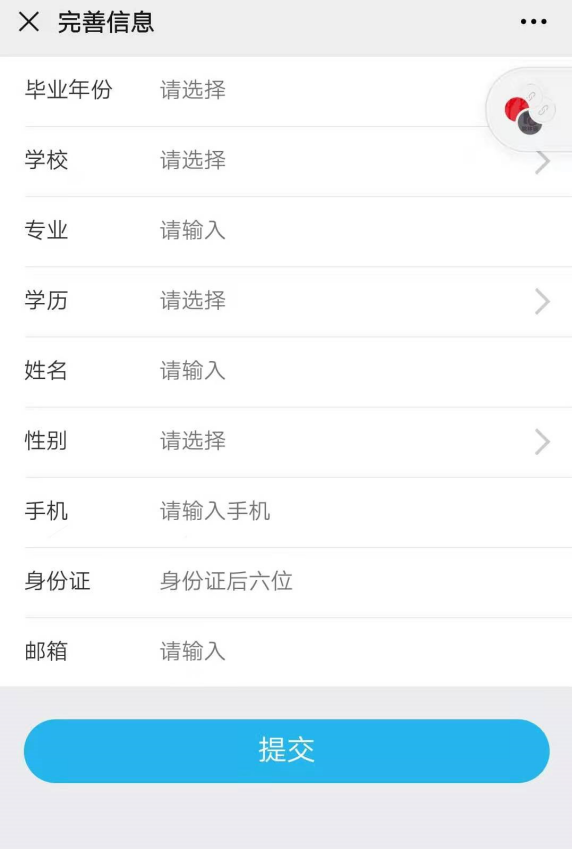 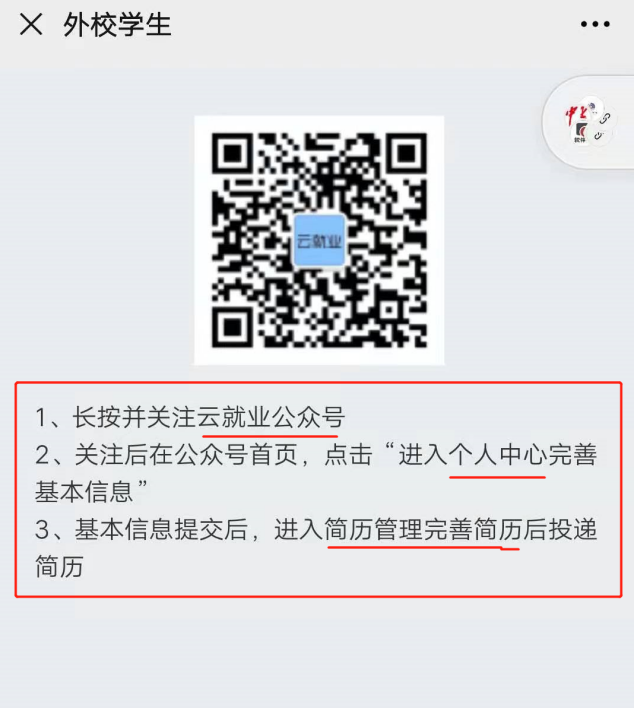 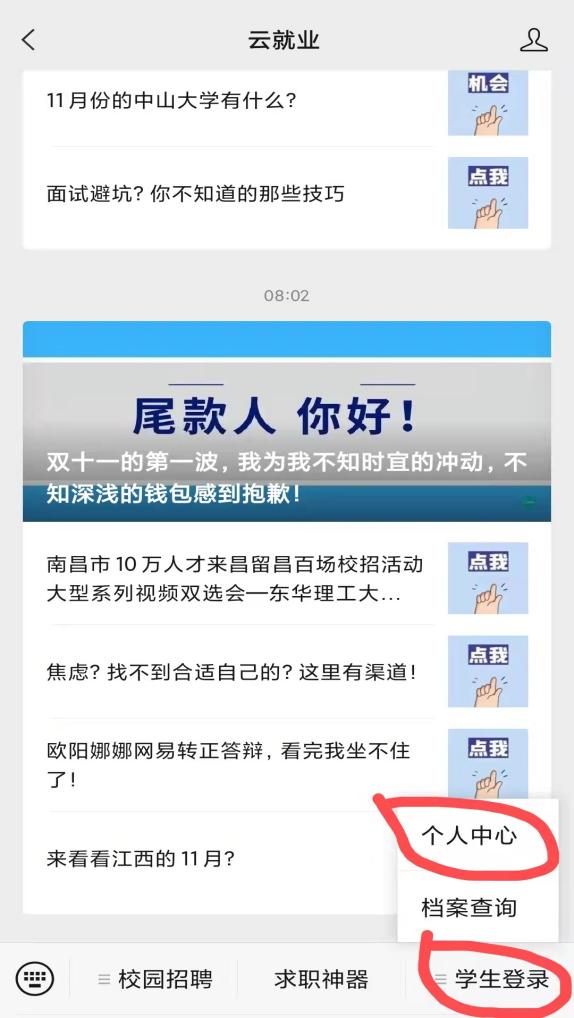 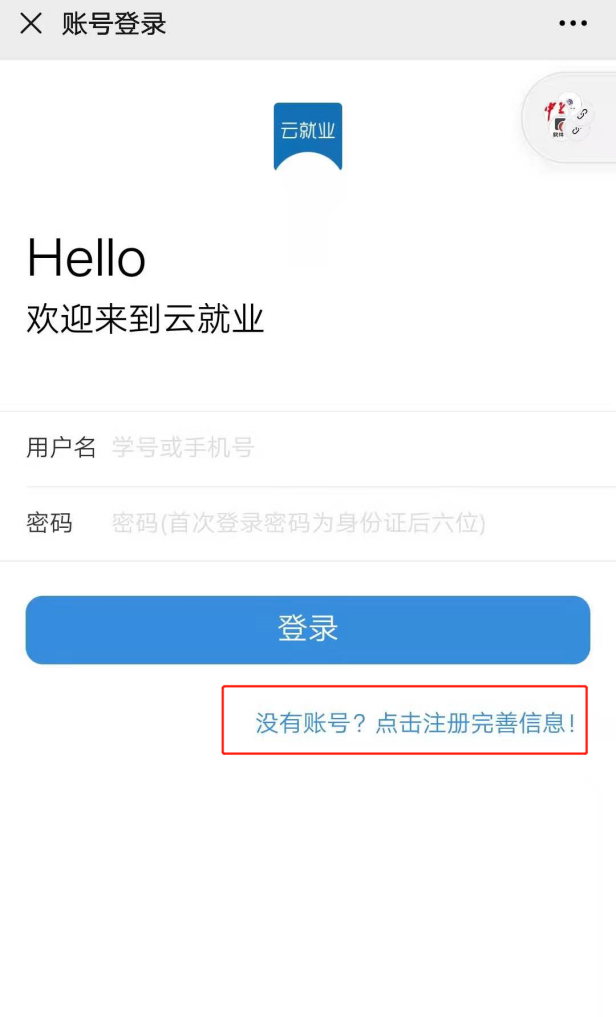 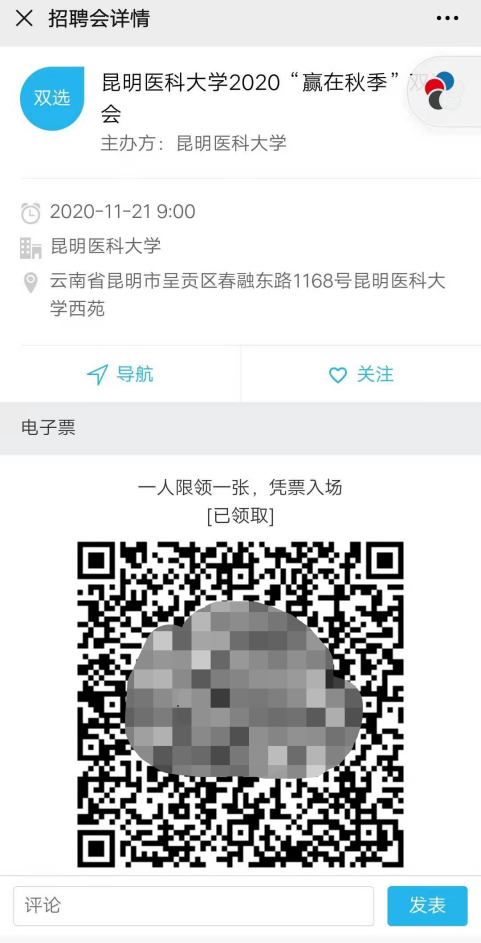 双选会现场出示二维码，进行扫码签到二维码签到成功示图（负责签到的人员手机页面）
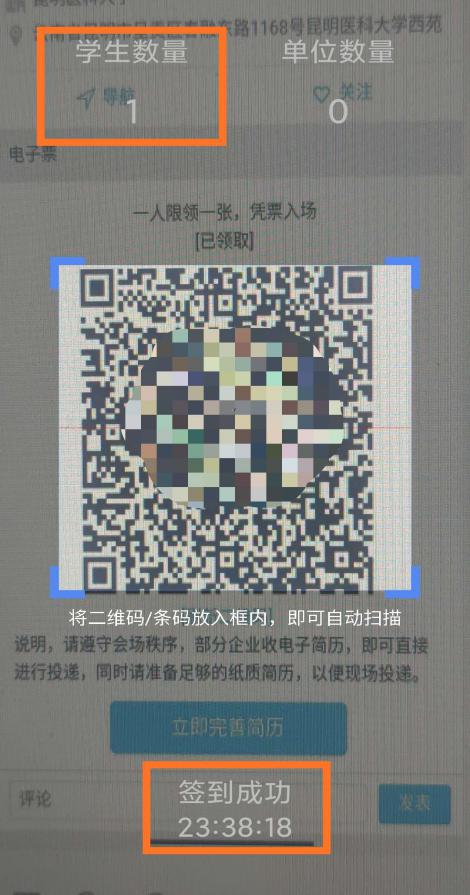 